DAFTAR NAMA PEMBIMBING AKADEMIK (PA)PROGRAM STUDI S1 AKUNTANSI – FAKULTAS EKONOMI DAN BISNISSEMESTER GENAP TA. 2017/2018Komp diah/Akt/PA/Daftar Dosen PA								Ketua Program Studi S-1 AkuntansiTtd								Dr. Fardinal,  M.Si.,  Ak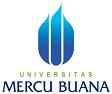 PROGRAM STUDI S1 AKUNTANSIFAKULTAS EKONOMI DAN BISNISReguler-2QNo.Dokumen12-2-1.64.02.00DistribusiTgl. Efektif5 April 2010NoNAMA DOSEN (PA)ANGKATANNIMJUMLAHRUANG1Dr. Harnovinsah, Ak., M.Si, CAMeruya43216010043 - 43216010078 , 4321601027043216110001 - 432161101401002Prof. Dr. Wiwik Utami, AK., MS., CAMeruya43216110142 - 432161103621003Diah Iskandar, SE., M.SiMeruya43216110363 – 432161105331004Dra. Nurlis, Ak, M.Si., CAMeruya43214110212 – 432141104381005Fitri Indriawati, SE, M.SiMeruya43215010011 - 43215010040 , 43215010104, 43215010122, 43215010254, 4321501007743215110004 – 432150101741006Dr. Hari Setiyawati,  Ak, M.Si., CAMeruya43215110374 - 43215110597 1007Dra. Ratna Mappanyuki, SE, Ak, M.SiMeruya43215120374 - 43215120597 43215120001 – 43215120031 1008Drs. Suharmadi, Ak, M.Si., CAMeruya43215120033 – 43215120187 1009Dr. Yudhi Herliansyah, Ak., M.Si., CA., CSRA., CPAIMeruya43215120188 – 4321512039043216120308 – 4321612032592810Dra. Muti’ah, SE, M.SiMeruya43213110001 - 4321311021310011Marsyaf, SE., Ak., M.AkMeruya43214110439 – 4321411051643214120020  – 43214120154316812Taufik Akbar, SE., M.Si., AK., CAMeruya43213120281 – 432131204867113Minanari, SE., M.SiMeruya43212010072  -43212010072     43212110002 - 43212110372   43212120011 - 432121204213443714Yenny Dwi Handayani., M.Si, AkMeruya43216120135 – 4321612030710015Shinta Melzatia, SE., M.Ak Meruya43213110214 – 4321311049643213120002 – 4321312001492816Safira, SE., M.SiMeruya43213120017 – 43213120280 10017Nurul Hidayah, SE, Ak, M.SiMeruya43216120001 – 4321612013443216110535 – 43216110554 10018Yulia Yustikasari, SE, MScMeruya43214110001 – 4321411021010019Ir. Suprapto, M.SiMeruya43214120155 - 4321412036010020Caturida Meiwanto Doktoralina, SE, M.AkMeruya43214120361 – 43214120481 3921Fardinal, Dr. SE. M.Si Menteng43213110014 – 4321311050243213120001 – 43213120159Angkatan 2012, 2011 Smua83176322Giawan Nur Fitria, SE, M.AkMenteng43214110015 – 4321411050643214120004 - 4321412017410023Sabarudin Muslim, SE, M.SiMenteng43216120117 – 4321612032643215120175 – 43215120240871324Dr. Hadri Mulya, M.Si	Menteng43215110023 – 4321511043610025Afly Yessi, SE., M.Si., AkMenteng43216110027 – 4321611036910026Drs. Sugianto, MMMenteng43216110370 – 4321611055143216120005 – 4321612011510027Febrian Kwarto, SE., M.Akt., Ak., CAMenteng43215110437 – 4321511059943212120002 – 43212120172465428Elok KurniawatiMenteng43215120249 – 4321512038943215310069 69129Suri Mahrani, S.Sos, M.AkMenteng43213120162 – 432131204955030Roy Budiharjo, SE, M.AkMenteng43214120201 – 4321412039842